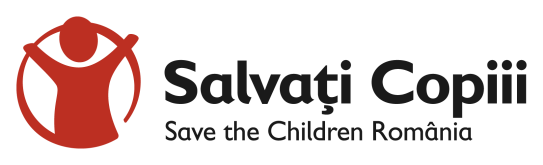 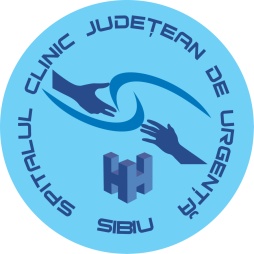 Sibiu, 25 mai 2018 Salvați Copiii a donat maternității din Sibiu un ventilator neonatal performant Nașterea într-o maternitate dotată cu aparatură vitală îngrijirii imediate și adecvate a prematurilor este o garanție atât pentru viață, cât și pentru calitatea actului medical. Salvați Copiii România continuă dotarea secției de neonatologie a Spitalului Județean Sibiu, cu un ventilator neonatal în valoare de 32.000 de euro, care să îi ajute pe medici să salveze viața copiilor născuți aici. Donația face parte din programul de reducere a mortalității infantile al Organizației Salvați Copiii România, în cadrul căruia maternitatea din Sibiu a mai fost dotată cu 2 incubatoare performate de terapie intensivă (2014 și 2017), un ventilator de suport respirator pentru nou-născuți (2015) și o masă radiantă cu modul de resuscitare (2017), în valoare totală de 62.000 de euro. Numai în 2017, 3.176 de copii din întreaga regiune au fost născuți la maternitatea sibiană,, dintre care 402 fiind cazuri de prematuritate, iar 111 copii au venit prin transfer de la maternități de nivel inferior. Dr. Livia Ognean, medic coordonator terapie intensivă neonatală la Spitalul Clinic Județean de Urgență Sibiu, a vorbit despre necesitatea unei aparaturi medicale performante, mai ales în cazurile de patologie severă: „Ca să trăiești e neapărat nevoie să respiri. Atunci când se nasc înainte de vreme, plămânii copiilor nu sunt suficient de bine dezvoltați pentru a putea asigura organismului oxigenul de care are nevoie. Fără aparate de ventilație - ventilatoare neonatale - acești prematuri nu ar putea supraviețui. Fiecare copil e diferit, inclusiv prematurii. Unii au nevoie de ventilatoare speciale pentru a putea respira, pentru a trăi. A fost și șansa unui astfel de copil să primească aparatul potrivit de respirație prin generozitatea Salvați Copiii România, exact atunci când a avut nevoie. Acest aparat va fi, de asemenea, șansa la viață a multor alți copii prea devreme veniți pe lume și mulțumim Salvați Copiii România pentru că ne-au fost din nou alături la nevoie”.La evenimentul de dotare a Secției Clinice neonatologie a participat și Președinta Consiliului Județean Sibiu, dna. Daniela Cîmpean precum și managerul SCJU Sibiu, Ec. Cornel Benchea. Dr. Livia Ognean a adăugat: “Trebuie să spun totodată că, pe lângă eforturile comunității pentru dotarea secției neonatologie, este pentru prima dată când maternitatea și secția noastră beneficiază de un sprijin consistent din partea Consiliului Județean: avem un aparat Roentgen digital modern, avem un ventilator neonatal modern, avem ajutor în ceea ce înseamnă schema de personal, în condițiile în care natalitatea este în creștere și avem nevoie de asistente și registratori, și profit de ocazie să-i mulțumesc dnei. Președinte a Consiliului Județean, Daniela Cîmpean, pentru toate aceste lucruri”. Dna. Daniela Cîmpean Președinta a Consiliului Județean: „Vă mulțumesc că m-ați invitat să iau parte la acest moment de bucurie pentru Secția de Neonatologie și pentru Spitalul Județean și mulțumesc organizației Salvați Copiii pentru activitatea atât de complexă și de importantă pentru viața noastră, activitate fără de care foarte multe vieți ar fi pierdute. Din fericire, Salvați Copii intervine acolo unde statul este vulnerabil și aduce un ajutor însemnat pentru care vă mulțumim, la fel cum vă mulțumim pentru prietenia pe care o manifestați pentru colectivul secției neonatologie de la Spitalul Județean Sibiu, alcătuit din profesioniști desăvârșiți dar mai presus de aceasta, din oameni care pun suflet. Pentru noi acest colectiv este un exemplu pe care vrem să arătăm cât mai multor oameni”. Ec. Cornel Benchea, Managerul SCJU Sibiu: „La rândul meu, mulțumesc organizației Salvați Copiii pentru că face aceste gesturi deosebite. După cum știți, peste tot nevoile sunt destul mari iar resursele sunt limitate și este binevenit un ajutor pentru a completa toate dotările de care avem nevoie. Alături de investițiile pe care le facem în spital și în secția de neonatologie, din fonduri proprii și cu sprijinul Consiliului Județean în cea mai mare parte, aceste donații contribuie la asigurarea unor servicii medicale de calitate”Salvați Copiii România a investit în 2017 peste 813.000 de euro în dotarea a 40 de maternități și secții de nou-născuți din București, Brașov, Reșița, Caransebeș, Târgu-Neamț, Bicaz, Roman, Târgu-Mureș, Gura Humorului, Rădăuți, Buftea, Buzău, Iași, Satu-Mare, Tulcea, Bârlad, Botoșani, Caracal, Sibiu, Deva, Călărași, Oradea, Mangalia, Râmnicu-Vâlcea, Pitești, Craiova, Timișoara, Bacău, Drobeta Turnu Severin, Zalău, Baia-Mare, Târgoviște și Alba-Iulia. ”Investiția pe care o facem de peste 6 ani în maternitățile din România este cea mai directă investiție în viața copiilor născuți înainte de termen. Statisticile ne arată că rata mortalității infantile scade acolo unde există aparatura medicală necesară.”, a explicat Gabriela Alexandrescu, Președinte Executiv al Salvați Copiii România.În total, în perioada 2012-2017, Salvați Copiii România a dotat 78 de maternități, din 40 de județe ale țării, ridicând numărul echipamentelor donate la 393, în valoare totală de 3.120.000 euro. Eradicarea mortalității infantile rămâne una dintre prioritățile asumate de Salvați Copiii. De aceea, organizația va continua în 2018 dotarea maternităților, 43 dintre acestea urmând a beneficia de o investiție de aproape 1.300.000 euro.                                                                                                                       Purtător de cuvânt SCHU Sibiu                                                                                                                                Decebal Todăriță  